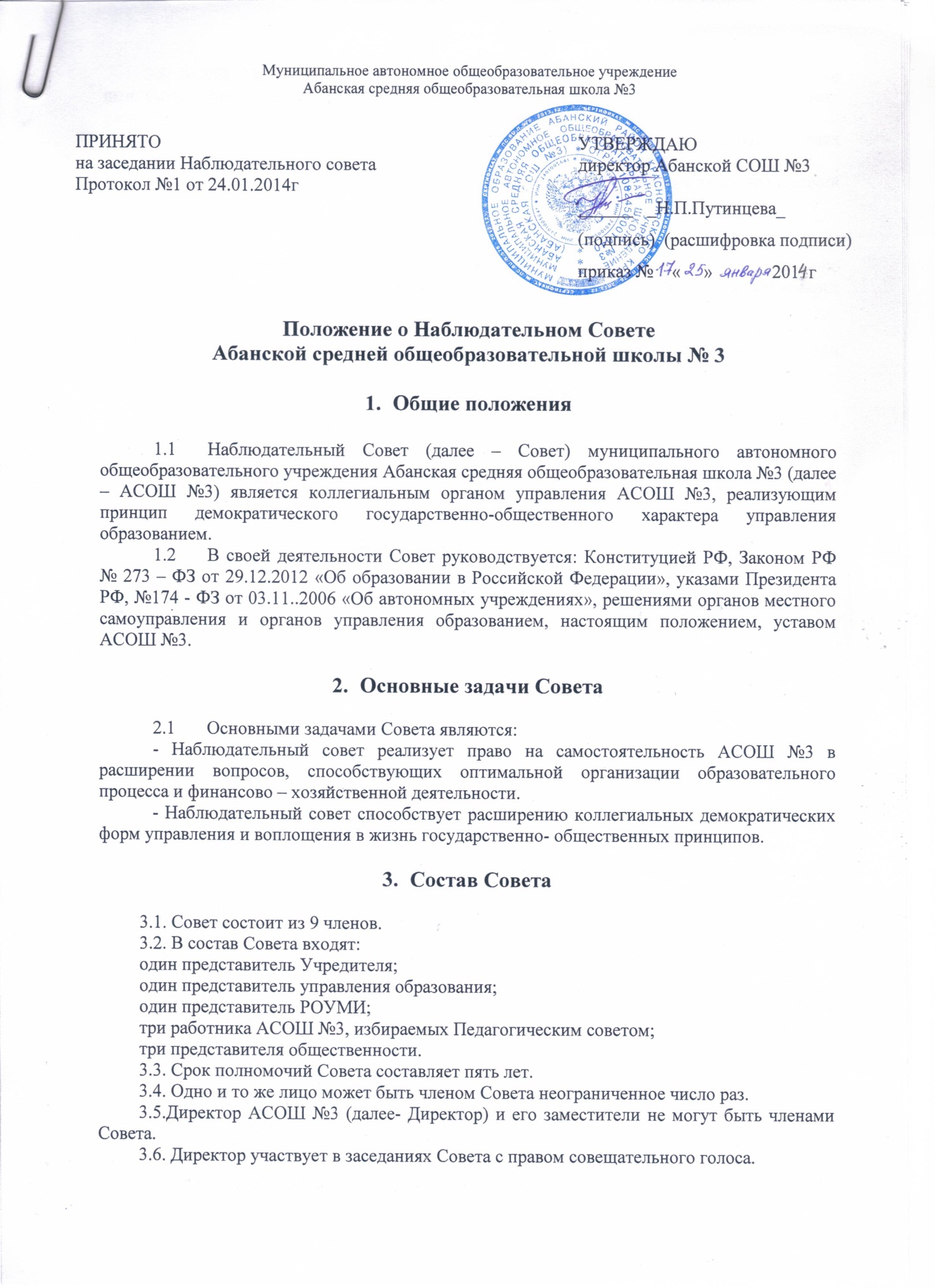 Муниципальное автономное общеобразовательное учреждение 
Абанская средняя общеобразовательная школа №3Положение о Наблюдательном СоветеАбанской средней общеобразовательной школы № 3Общие положенияНаблюдательный Совет (далее – Совет) муниципального автономного общеобразовательного учреждения Абанская средняя общеобразовательная школа №3 (далее – АСОШ №3) является коллегиальным органом управления АСОШ №3, реализующим принцип демократического государственно-общественного характера управления образованием.В своей деятельности Совет руководствуется: Конституцией РФ, Законом РФ № 273 – ФЗ от 29.12.2012 «Об образовании в Российской Федерации», указами Президента РФ, №174 - ФЗ от 03.11..2006 «Об автономных учреждениях», решениями органов местного самоуправления и органов управления образованием, настоящим положением, уставом АСОШ №3.Основные задачи СоветаОсновными задачами Совета являются:- Наблюдательный совет реализует право на самостоятельность АСОШ №3 в расширении вопросов, способствующих оптимальной организации образовательного процесса и финансово – хозяйственной деятельности.- Наблюдательный совет способствует расширению коллегиальных демократических форм управления и воплощения в жизнь государственно - общественных принципов.Состав Совета3.1. Совет состоит из 9 членов.3.2. В состав Совета входят:один представитель Учредителя;один представитель управления образования;один представитель РОУМИ; три работника АСОШ №3, избираемых Педагогическим советом;три представителя общественности.3.3. Срок полномочий Совета составляет пять лет.3.4. Одно и то же лицо может быть членом Совета неограниченное число раз.3.5.Директор АСОШ №3 (далее- Директор) и его заместители не могут быть членами 
Совета.3.6. Директор участвует в заседаниях Совета с правом совещательного голоса.3.7. Членами Совета не могут быть лица, имеющие неснятую или непогашенную судимость.3.8. АСОШ №3 не вправе выплачивать членам Совета вознаграждение за выполнение ими своих обязанностей, за исключением компенсации документально подтвержденных расходов, непосредственно связанных с участием в работе Совета.3.9. Члены Совета могут пользоваться услугами АСОШ №3 только на равных условиях с другими гражданами.3.10. Решение о назначении членов Совета или досрочном прекращении их полномочий принимается Учредителем.3.11. Полномочия члена Совета могут быть прекращены досрочно:по просьбе члена Совета;в случае невозможности исполнения членом Совета своих обязанностей по состоянию здоровья или по причине его отсутствия в месте нахождения АСОШ №3 в течение четырех месяцев;в случае привлечения члена Совета к уголовной ответственности.3.12. Полномочия члена Совета, являющегося представителем Учредителя или управления образования и состоящего с этим органом в трудовых отношениях:прекращаются досрочно в случае прекращения трудовых отношений;могут быть прекращены досрочно по представлению Учредителя или управления образования.3.13. Вакантные места, образовавшиеся в Совете в связи с досрочным прекращением полномочий его членов, замещаются на оставшийся срок полномочий Совета на основании решения Учредителя.Председатель Совета4.1. Председатель Совета АСОШ №3 избирается на срок полномочий Совета членами Совета из их числа простым большинством голосов от общего числа голосов членов Света.4.2. Представитель работников АСОШ №3 не может быть избран председателем Совета.4.3. Совет в любое время вправе переизбрать своего председателя.4.4. Председатель Совета организует работу Совета, созывает его заседания, председательствует на них и организует ведение протокола.4.5. В отсутствие председателя Совета его функции осуществляет представитель Учредителя.Компетенция Совета 5.1. Совет рассматривает:5.1.1. Предложения Учредителя или Директора о внесении изменений в устав АСОШ №3;5.1.2. Предложения Учредителя или Директора о создании и ликвидации филиалов, структурных подразделений АСОШ №3, об открытии и о закрытии его представительств;5.1.3. Предложения Учредителя или Директора о реорганизации АСОШ №3 или о ее ликвидации;5.1.4. Предложения Учредителя или Директора об изъятии имущества, закрепленного за АСОШ №3 на праве оперативного управления;5.1.5. Предложения Директора об участии АСОШ №3 в других юридических лицах, в том числе о внесении денежных средств и иного имущества в уставный (складочный) капитал других юридических лиц или передаче такого имущества иным образом другим юридическим лицам, в качестве учредителя или участника;5.1.6. Проект плана финансово-хозяйственной деятельности АСОШ №3;5.1.7. По представлению Директора (заместителя директора) проекты отчетов о деятельности АСОШ №3 и об использовании ее имущества, об исполнении плана ее финансово-хозяйственной деятельности, годовую бухгалтерскую отчетность;5.1.8. Предложения Директора о совершении сделок по распоряжению имуществом и особо ценным движимым имуществом, закрепленными за АСОШ №3 Учредителем или приобретенными ею за счет средств, выделенных ей Учредителем на приобретение этого имущества и внесению данного имущества, которым АСОШ №3 не вправе распоряжаться самостоятельно.5.1.9. Предложения Директора о совершении крупных сделок;5.1.10. Предложения Директора о совершении сделок, в совершении которых имеется заинтересованность;5.1.11. Предложения Директора о выборе кредитных организаций, в которых АСОШ №3 может открыть банковские счета;5.1.12. Вопросы проведения аудита годовой бухгалтерской отчетности АСОШ №3 и утверждения аудиторской организации.5.1.13. Рассматривает и утверждает Положение о закупке товаров, работ, услуг для нужд АСОШ №3.5.2. По вопросам, указанным в подпункте 5.1.1 пункта 5.1 Положения, Совет дает рекомендации. Решение по этим вопросам общее собрание трудового коллектива принимает.5.3. По вопросам, указанным в подпунктах 5.1.1 – 5.1.4 и 5.1.8 пункта 5.1 Положения, Совет дает рекомендации. Учредитель принимает по этим вопросам решения после рассмотрения рекомендаций Совета.5.4. По вопросу, указанному в подпункте 5.6. пункта 5.1 Положения, Совет дает заключение, копия которого направляется Учредителю. По вопросам, указанным в подпунктах 5.1.5 и 5.1.11 пункта 5.1 Положения, Совет дает заключение. Директор принимает по этим вопросам решения после рассмотрения заключений Совета. 5.4. Документы, представляемые в соответствии с подпунктом 5.1.7 пункта 5.1 Положения, утверждаются Советом. 5.5. По вопросам, указанным в подпунктах 5.1.9, 5.1.10 и 5.1.12 пункта 5.1 Положения, Совет принимает решения, обязательные для Директора.5.6. Рекомендации и заключения по вопросам, указанным в пунктах 5.1.1 – 5.1.8 и 5.1.11 данной части Положения, даются большинством голосов от общего числа голосов членов Совета.5.7. Решения по вопросам, указанным в пунктах 5.1.9 и 5.1.12 данной части Положения, принимаются Советом большинством в две трети голосов от общего числа голосов членов Совета.5.8. Решение по вопросу, указанному в подпункте 5.1.10 пункта 5.1 Положения, принимается Советом.5.9. Вопросы, относящиеся к компетенции Совета, не могут быть переданы на рассмотрение других органов.5.10. По требованию Совета или любого из его членов другие органы АСОШ №3 обязаны предоставить информацию по вопросам, относящимся к компетенции Совета.Порядок проведения заседаний Совета6.1. Первое заседание Совета после его создания, а также первое заседание нового состава Совета созывается по требованию Учредителя. На первом заседании Совета избираются его председатель и секретарь. До избрания председателя Совета на таком заседании председательствует представитель Учредителя Совета.6.2. Заседания Совета проводятся: очередные не менее 2 раз в год, внеочередные - по мере необходимости.6.3. Заседание Совета созывается его председателем по собственной инициативе, по требованию Учредителя, члена Совета или Директора.6.4. Лицо, созывающее Совет, обязано не позднее, чем за 5 дней до его проведения в письменном виде уведомить об этом каждого члена Совета. 6.5. В заседании Совета вправе участвовать Директор. Иные приглашенные председателем Совета лица могут участвовать в заседании Совета, если против их присутствия не возражает более чем одна треть от общего числа членов Совета.6.6. Заседание Совета является правомочным, если все члены Совета извещены о времени и месте его проведения и на заседании присутствует более половины членов Совета. Передача членом Совета своего голоса другому лицу не допускается.6.7. Решения Совета принимаются путем открытого голосования. 6.8. Каждый член Совета имеет при голосовании один голос. В случае равенства голосов решающим является голос председателя Совета.Ответственность Совета.7.1 Совет несет ответственность:за выполнение, выполнение не в полном объеме или невыполнение закрепленных за ним задач и функций;соответствие принимаемых решений законодательству РФ, нормативно-правовым актам.Делопроизводство Совета.8.1. Заседания Совета оформляются протоколом. 8.2. В протоколе фиксируются:дата проведения;количественное присутствие (отсутствие) членов совета;приглашенные (ФИО, должность);повестка дня;ход обсуждения вопросов;предложения, рекомендации и замечания членов совета;решение.8.3. Протоколы подписываются председателем и секретарем Совета.8.4. Нумерация протоколов ведется от начала книги протоколов.8.5. Протоколы Совета по завершению книги  прошнуровываются и хранятся в архиве АСОШ №3.Процедура утверждения и внесения изменений в Положение о Совете9.1. Положение о Совете принимается на заседании Совета. Решение принимается большинством голосов участвующих в заседании Совета. 9.2. Положение утверждается Директором АСОШ №3 в установленном порядке. 9.2. Предложение о внесении изменений и дополнений в Положение вносятся в порядке, предусмотренном Положением для внесения предложений в повестку дня очередного или внеочередного заседания Совета.9.3. Решение о внесении дополнений или изменений в Положение принимается большинством голосов членов Совета, участвующих в заседании Совета.9.4. Если в результате изменения законодательства и нормативных актов РФ отдельные статьи настоящего положения вступают в противоречие с ними, эти статьи утрачивают силу и до момента внесения изменений в положение члены Совета руководствуются законодательством РФ.ПоложениеО наблюдательном советеПринято членами Совета АСОШ №3« 24» января 2014гПРИНЯТО на заседании Наблюдательного совета Протокол №1 от 24.01.2014гУТВЕРЖДАЮдиректор Абанской СОШ №3______   _Н.П.Путинцева_(подпись)  (расшифровка подписи) приказ №17 « 25» января 2014г